Publicado en Madrid el 31/08/2021 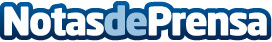 Acuicultura de España estrena, con Carlos Ríos y Mercedes Martín, el podcast "La despensa del futuro" En su apuesta por mantener una comunicación transparente y continua, Acuicultura de España inaugura este espacio donde hablar sobre alimentación sostenible y compra responsable. "Hablamos sobre la alimentación del futuro" es el primer episodio con dos invitados de altura: Carlos Ríos, experto en nutrición y creador de movimiento RealFooding, y Mercedes Martín, presentadora y licenciada en Oceanografía y Medioambiente Ya está disponible en Spotify, Ivoox, Apple Podcasts y Google PodcastDatos de contacto:Comunicación Acuicultura de España650 39 02 23Nota de prensa publicada en: https://www.notasdeprensa.es/acuicultura-de-espana-estrena-con-carlos-rios_1 Categorias: Nacional Nutrición Gastronomía Comunicación Sociedad Industria Alimentaria E-Commerce Consumo http://www.notasdeprensa.es